Аналитическая справка 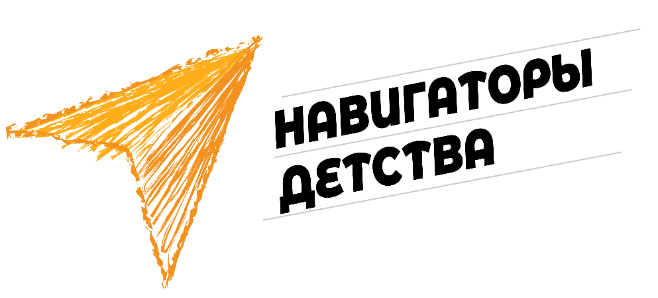 по итогам  деятельности советника по воспитанию и взаимодействию с детскими общественными объединениями Жилинской Татьяной ВикторовнойФИОМБОУ Сосновская СОШ №2наименование образовательной организаций В период с 1.10.2022 по 31.10.2022 советником по воспитанию и взаимодействию с детскими в общественными объединениями совместно с (указать соорганизаторов)  были организованы и проведены следующие мероприятия:01.10.2022г. «Международный день пожилых людей»Советник директора по воспитанию и взаимодействию с детскими общественными объединениями совместно с обучающимися приняли участие в акции «Внуки по переписке».В реализации данного мероприятия приняли участие количество детей-участников:  15количество детей-организаторов:  0количество родителей-участников: 0количество родителей- организаторов:0ссылка на ваши материалы о мероприятий: https://vk.com/wall-102234748_1236 01.10.2022г. «Международный день музыки»Советник директора по воспитанию и взаимодействию с детскими общественными объединениями принял участие в акции «Вместе с музыкой».В реализации данного мероприятия приняли участие количество детей-участников:  0количество детей-организаторов:  0количество родителей-участников: 0количество родителей- организаторов:0ссылка на ваши материалы о мероприятий: https://vk.com/wall76871676_3213 05.10.2022г. «День учителя»Советник директора по воспитанию и взаимодействию с детскими общественными объединениями совместно с обучающимися приняли участие в акции «Видеописьмо».В реализации данного мероприятия приняли участие количество детей-участников:  10количество детей-организаторов:  5количество родителей-участников: 0количество родителей- организаторов:0ссылка на ваши материалы о мероприятий: https://vk.com/wall-102234748_1250 06.10.2022г. «День педагога дополнительного образования»Советник директора по воспитанию и взаимодействию с детскими общественными объединениями совместно с обучающимися приняли участие в акции флешмоб «Почта желаний».В реализации данного мероприятия приняли участие количество детей-участников:  10количество детей-организаторов:  0количество родителей-участников: 0количество родителей- организаторов:0ссылка на ваши материалы о мероприятий: https://vk.com/wall-102234748_1255   https://vk.com/wall-102234748_1256 16.10.2022г. «День отца в России»Советник директора по воспитанию и взаимодействию с детскими общественными объединениями совместно с обучающимися приняли участие в акции «Творческая мастерская».В реализации данного мероприятия приняли участие количество детей-участников:  20количество детей-организаторов:  0количество родителей-участников: 0количество родителей- организаторов:0ссылка на ваши материалы о мероприятий: https://vk.com/wall-102234748_1277 25.10.2022г. «Международный день школьных библиотек»Советник директора по воспитанию и взаимодействию с детскими общественными объединениями совместно с обучающимися приняли участие в акциях «Сбор макулатуры» и «Школьный книговорот».В реализации данного мероприятия приняли участие количество детей-участников:  25количество детей-организаторов:  0количество родителей-участников: 0количество родителей- организаторов:0ссылка на ваши материалы о мероприятий: https://vk.com/wall-102234748_1304  https://vk.com/wall-102234748_1314 27.10.2022г. Торжественное мероприятие «Навигатор детства. Начало Пути»В рамках торжественного мероприятия «Навигатор детства. Начало Пути» состоялась кейс-сессия «Деятельность советника директора по воспитанию и взаимодействию с детскими общественными объединениями в Тамбовской области».Советники приняли участие в тренингах и мастер-классах.Фотоотчет с мероприятия https://vk.com/album-215531492_285921909 Ссылка на публикацию в соц. сетях: https://vk.com/public215531492?w=wall-215531492_107 